※ナジック使用欄（書き込み禁止）↓　更新前：物件；　　　　　　　　　　・　　　　　　　号室　　居住期間：　　　　年龍谷大学留学生寮入居申込書   2024/3APPLICATION FOR ADMISSION TO RYUKOKU UNIVERSITY INTERNATIONAL STUDENT DORMITORIES１．希望入居先：      ※ 第１希望から第３希望まで記入してください。    DORM DESIRED: INDICATE YOUR FIRST THREE CHOICES BY WRITING 1, 2, 3.（ 　 ） りゅうこく国際ハウス（単身・約15.4㎡）	（　　）りゅうこく国際ハウス（ツイン・約7.7㎡）       RYUKOKU INTERNATIONAL HOUSE（SINGLE）　　   RYKOKU INTERNATIONAL HOUSE(TWIN)（　　）ミトラ館（単身・約14㎡）　　　　　　　　     （ 　 ）龍谷会館（男子寮・単身・約15.3㎡）	MITRA－KAN 　　　　　　　　　　　　　　　　　　　RYUKOKUKAIKAN (SINGLE)※MALES ONLY 　　　　　〒　３．現住所：　 　　　　　　　　　　　　　　　　　　　　　　　　　　　　　　　　            　　　　　　　　　ADDRESS　　　　　　e-mail　:　　　　　　　　　　　　　    　　　   電話（℡）:　　　　　        　　　　　　　 ４．所  属（新入生は入学後の学年を記入すること）    COURSE/DEPT. (CHECK THE COURSE/DEPT. THAT YOU STUDY IN, OR INTEND TO ENTER.)　大学院 GRADUATE SCHOOL　    博士課程　　　　　研究科　　　　年生                                 　　　     修士課程　　　　　研究科　　　　年生　　　　学　部 FACULTY　　　　　　　   　　　　　　　　　学　部　　　　年生        留学生別科 JAPANESE CULTURE AND LANGUAGE PROGRAM      　その他 OTHERS（特別留学生、特別専攻生、研究生、科目等履修生、ＪＡＳ生）　　※ 現在、龍谷大学生の場合、学籍番号と所属ゼミも記入してください。       IF YOU ARE A RYUKOKU STUDENT, FILL OUT STUDENT NO. AND NAME OF SEMINAR.     		学籍番号：　　　　　　　　　　   　所属ゼミ：　　　　　　　　　　        		STUDENT NO.  　　　　　　　　　SEMINAR５．国  籍：                　　　    生年月日：　 　 　　　　　　　        NATIONALITY               　  DATE OF BIRTH                                 　　　　　　　　　　　　　　　　　　　　　　　　　　　　※記入不要                                                                                          OFFICE USE７．龍谷大学留学生寮への居住経験の有無（有・無）    HAVE YOU LIVED IN A RYUKOKU DORMITORY BEFORE?  (YES・NO)８．日本在住保証人    NAME OF YOUR GUARANTOR IN JAPAN    氏　名 NAME：姓　FAMILY NAME 　　　　　　　　　　　	名 GIVEN NAME                            現住所　ADDRESS：                                                                          　　　                  　              　　　　　　　　　電話（℡）　　　　　　　　　　　　　　　    本人との関係：                         職　業：　　　　　　　　　　　    RELATIONSHIP TO THE APPLICANT   OCCUPATION9．本国連絡先（必ず記入すること）HOME ADDRESS    氏　名：                             本人との関係：　　　　　　　　　　　　　　    NAME                               RELATIONSHIP TO THE APPLICANT    現住所：　　　　　　　　　　　　　　　　　　　　　　　　　　　　　　　　　　　　    ADDRESS                                                                           　　　　　　　　　　　　　　　　　　　　　電話（℡）　　　　　　　　　　　　　 １0．入居を希望する理由　IN THE SPACE BELOW PLEASE WRITE A SHORT STATEMENT REGARDING                          YOUR BACKGROUND AND REASONS FOR APPLICATION.上記の通り相違ありません。I HEREBY DECLARE ALL INFORMATION CONTAINED IN THISAPPLICATION TO BE TRUE AND CORRECT TO THE BEST OF MY KNOWLEDGE.※ ↓結果通知送付先：基本的にはメールにて結果通知を致します。もし郵送での通知をご希望でしたら、住所・氏名を記入して下さい   ↓IF YOU WOULD LIKE TO BE NOTIFIED BY MAIL,PLEASE FILL IN BELOW.BASICALY, WE WILL NOTIFY YOU BY EMAIL.※ご記入頂いた情報は、留学生寮、グローバル教育推進センター事務部、NASIC学生情報センターから連絡するとき以外の業務には使用しません。物件名部屋番号入寮日退寮予定日２．氏 　名　NAME：   　　    FAMILY　NAME             GIVEN NAME　　  　　　　　       　　　　　　　　姓　　　　　　　　　　      名　　　　　　　　　漢　　字  KANJI　　 　　　　　　　　　　　　   　　 　　　　　　　　　　   カタカナ  KATAKANA　　　　　　　　　　　　   　　 　　　　　　　　　　   ﾛｰﾏ字 又は ﾋﾟﾝ音　　　    　　　　　　　　　　   　   　　　　　　　　　　   　　ROMANIZATION OR PINYIN 写　真PHOTO６．性  別： 　女    　男    ／   　 結　婚：       独身 　  既婚    GENDER : FEMALE  MALE  ／ MARITAL STATUS : SINGLE   MARRIED→ 裏へ続く（P.T.O.）国際部記入欄６．性  別： 　女    　男    ／   　 結　婚：       独身 　  既婚    GENDER : FEMALE  MALE  ／ MARITAL STATUS : SINGLE   MARRIED→ 裏へ続く（P.T.O.）卒業年次ﾏｰｸ寮名DORMITORY入居期間PERIOD　OF RESIDENCE入居年月DATE OF ENTRANCE退去年月DATE OF LEAVING                   年                Years     　   年         月        Year      Month     　    年        月         Year     Month                  年                Years     　   年         月        Year      Month     　    年        月         Year     Month　〒    日　付 DATE：　　　　　　　　　　　　　  　　氏　名 NAME：　　　　　　　　　　　　　 　　署　名 SIGNATURE：　　　　　　　　　　　  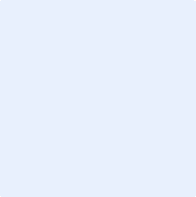 